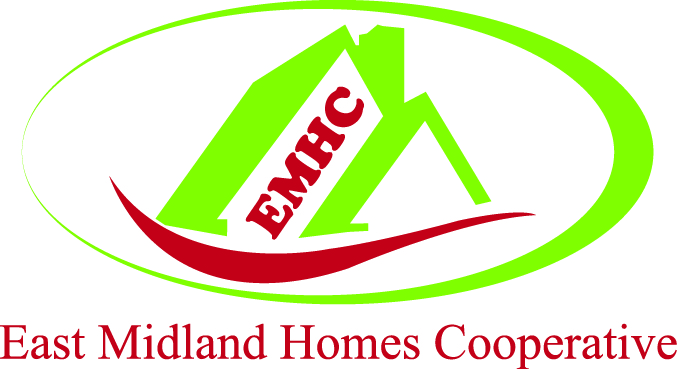 Form: ReferralUpdated September 2020PROJECT FOR PEOPLE WITH A HISTORY OF OFFENDINGAll written and verbal information concerning this referral will be treated as strictly confidential in line with East Midland Homes Cooperative’s confidentiality policy.EMHC is committed to protecting the privacy and security of all personal information we hold in line with the Data Protection Act 2018.The enclosed form is to be completed by the referring agency with the applicantDoes the applicant wish to be considered for accommodation in the 		Nottingham area?	  						 YES 	NO Derby area?	  							 YES 	NO Long Eaton area?	  						 YES 	NO Eastwood area?	  						 YES 	NO Lowdham area?	  						 YES 	NO Gainsborough area?	  						 YES 	NO If you have ticked ‘YES’ to more than one areas, please state preferred area and send the completed form to referrals@emhc.org.ukPreferred Area:-       3.  Equal opportunities monitoringTransform is committed to providing an excellent service to all clients, irrespective of ethnicity, gender, sexual orientation, religion, disability or age.  The information requested on this page is strictly confidential and is used by Transform for monitoring purposes only and will not be used for selection purposes.  The applicant can choose whether they wish to provide this information or not – their choice will not affect the application in any way.Please complete sections A to E of this page, ticking one box for each section.4.  Offending historyDoes the applicant have any outstanding court dates?		YES	NOIf ‘YES’ please give details:-5.  Learning disabilities6.  Mental healthDoes the applicant have a history of mental health issues?	   YES	    NOIf ‘YES’ please provide the following information (if ‘NO’ please turn to next page):-7.  Substance useDoes the applicant have a history of any of the following? (please tick relevant boxes):Problems linked to alcohol use					YES	NOUse of illegal drugs (including cannabis)				YES	NOPlease state drugs used:       			          -------------------------------------------------------------------------------------------------------------------------------------------------------------------Dependency on prescribed medication				YES	NOPlease state medication:       			          --------------------------------------------------------------------------------------------------------------------------------------------------------------------Solvent dependency							YES	NOIf ‘YES’ to any of the above please provide information below.  If ‘NO’ turn to next page8.  Finances9.  Domestic / living skills10.  Other support needs11.  Risk assessmentPlease tick the boxes below to indicate if the applicant has any history (past or current) of the items listed.  12.  Well-being / health13.  Weekly routinePlease email, post or fax the completed referral form to:-Email: referrals@emhc.org.ukPost to:	Support Team, East Midland Homes Cooperative, 27-31 Carlton Road, Nottingham NG3 2DGTel: 0115 990 2150Fax: 0845 4747 219Please ensure that ALL sections of this form are completed thoroughly and that requested reports are attached. Please tick to indicate any reports which accompany this referral form:-Please ensure that ALL sections of this form are completed thoroughly and that requested reports are attached. Please tick to indicate any reports which accompany this referral form:-Please ensure that ALL sections of this form are completed thoroughly and that requested reports are attached. Please tick to indicate any reports which accompany this referral form:-Please ensure that ALL sections of this form are completed thoroughly and that requested reports are attached. Please tick to indicate any reports which accompany this referral form:-Please ensure that ALL sections of this form are completed thoroughly and that requested reports are attached. Please tick to indicate any reports which accompany this referral form:-Social work / CPA reportCurrent / previous placement reportPolice antecedentsPre-sentence reportPsychiatric reportPathway planOther (please specify)1.  Applicant1.  Applicant1.  Applicant1.  Applicant1.  ApplicantDate of referralName of applicantDate of BirthCurrent AddressCurrent accommodation type (e.g. private rented, with family, hostel, with friends, hospital)Current accommodation type (e.g. private rented, with family, hostel, with friends, hospital)Current accommodation type (e.g. private rented, with family, hostel, with friends, hospital)Current accommodation type (e.g. private rented, with family, hostel, with friends, hospital)Current accommodation type (e.g. private rented, with family, hostel, with friends, hospital)Home phone noMobileNational Insurance noDoes the applicant have any children? (if so, please give details)Does the applicant have any children? (if so, please give details)Does the applicant have any children? (if so, please give details)Does the applicant have any children? (if so, please give details)Does the applicant have any children? (if so, please give details)If the applicant is registered on a local authority housing list please give details:-Local Authority       Ref No.        If the applicant is registered on a local authority housing list please give details:-Local Authority       Ref No.        If the applicant is registered on a local authority housing list please give details:-Local Authority       Ref No.        If the applicant is registered on a local authority housing list please give details:-Local Authority       Ref No.        If the applicant is registered on a local authority housing list please give details:-Local Authority       Ref No.        Please list applicant’s main addresses for the last 5 yearsPlease list applicant’s main addresses for the last 5 yearsPlease list applicant’s main addresses for the last 5 yearsPlease list applicant’s main addresses for the last 5 yearsPlease list applicant’s main addresses for the last 5 yearsType of accommodation and addressType of accommodation and addressReason for leavingDate FromDateTo2.  Referrer2.  Referrer2.  Referrer2.  ReferrerName of referrerPhone noOrganisationEmail addressPostal addressHow long have you known the applicant?I confirm that the information provided in this form is, to the best of my knowledge, full and accurate at the time of completion.I confirm that the information provided in this form is, to the best of my knowledge, full and accurate at the time of completion.I confirm that the information provided in this form is, to the best of my knowledge, full and accurate at the time of completion.I confirm that the information provided in this form is, to the best of my knowledge, full and accurate at the time of completion.Signed by referrer(please type name if completing on computer)DateA.  Ethnic origin (as defined by the applicant)A.  Ethnic origin (as defined by the applicant)A.  Ethnic origin (as defined by the applicant)A.  Ethnic origin (as defined by the applicant)A.  Ethnic origin (as defined by the applicant)A.  Ethnic origin (as defined by the applicant)A.  Ethnic origin (as defined by the applicant)A.  Ethnic origin (as defined by the applicant)A.  Ethnic origin (as defined by the applicant)White:BritishIrish Other Mixed:White & Black Caribbean White & Black African  White & AsianOtherAsian or Asian British:IndianPakistaniBangladeshi OtherBlack or Black British:CaribbeanAfricanOtherChinese or other ethnic group:ChineseOtherGypsy / Romany / Irish TravellerDo not wish to disclose  B.  Gender (as defined by the applicant)B.  Gender (as defined by the applicant)B.  Gender (as defined by the applicant)B.  Gender (as defined by the applicant)B.  Gender (as defined by the applicant)B.  Gender (as defined by the applicant)B.  Gender (as defined by the applicant)B.  Gender (as defined by the applicant)FemaleMaleDo not wish to discloseOther(please specify)C.  Sexual orientation (as defined by the applicant)C.  Sexual orientation (as defined by the applicant)C.  Sexual orientation (as defined by the applicant)C.  Sexual orientation (as defined by the applicant)C.  Sexual orientation (as defined by the applicant)C.  Sexual orientation (as defined by the applicant)C.  Sexual orientation (as defined by the applicant)C.  Sexual orientation (as defined by the applicant)BisexualGay manGay woman / lesbianHeterosexual/straightOtherDo not wish to discloseD.  Religion / faith (as defined by the applicant)D.  Religion / faith (as defined by the applicant)D.  Religion / faith (as defined by the applicant)D.  Religion / faith (as defined by the applicant)D.  Religion / faith (as defined by the applicant)D.  Religion / faith (as defined by the applicant)D.  Religion / faith (as defined by the applicant)D.  Religion / faith (as defined by the applicant)NoneBuddhistChristian (all denominations)HinduJewishMuslimSikhOtherDo not wish to discloseE.  Disability (as defined by the applicant)E.  Disability (as defined by the applicant)E.  Disability (as defined by the applicant)E.  Disability (as defined by the applicant)E.  Disability (as defined by the applicant)E.  Disability (as defined by the applicant)E.  Disability (as defined by the applicant)E.  Disability (as defined by the applicant)NoneMobilityVisual ImpairmentHearing ImpairmentMental healthLearning disabilityProgressive disability /chronic IllnessOtherDo not wish to discloseIs the applicant subject to any court orders		           YES	            NO(e.g. Supervision order, HDC, DRR, PPO)If ‘YES’, please give details below:Is the applicant subject to any court orders		           YES	            NO(e.g. Supervision order, HDC, DRR, PPO)If ‘YES’, please give details below:Type of order:  Date of commencement:  Completion date:  Nature of offence for which the order was imposed:  Name of supervising officer and Team:  Tel No:  Does the applicant have any previous convictions?			YES	NOIf ‘YES’, please list below:-Does the applicant have any previous convictions?			YES	NOIf ‘YES’, please list below:-Does the applicant have any previous convictions?			YES	NOIf ‘YES’, please list below:-Does the applicant have any previous convictions?			YES	NOIf ‘YES’, please list below:-Date of offenceNature of offenceSentence imposedDoes the applicant have learning disabilities?			YES	NOIf ‘YES’, please give details of what support the applicant receives:-Please give details of any potential changes to the support if the applicant were to move to this accommodation:Does the applicant have a current care plan?			YES	NOName of support provider	     	Tel No       Nature of mental health issues (please give formal diagnosis if one exists)Please indicate the level of the applicant’s insight regarding their mental healthHave there been any psychiatric admissions in                          YES            NOthe past 3 years?If ‘YES’ please provide details:-Does the applicant have any history of self-harm?     		YES	NOIf ‘YES’ please provide details:-What are the likely triggers which may lead the applicant to suffer a mental health relapse?What symptoms does the client display when unwell? Please list any medication currently takenIs the applicant reliable in self-medicating?	N/A	  	YES	NOIf the applicant receives support for their mental health issues, please give details of support provider below:Name:           Agency:       Tel No:         When did alcohol/substance use begin?When did alcohol/substance use begin?Date applicant last took alcohol/substance:Date applicant last took alcohol/substance:If the alcohol/substance use is linked to any behavioural or anger management issues please give details below:If the alcohol/substance use is linked to any behavioural or anger management issues please give details below:If the alcohol/substance use is linked to any behavioural or anger management issues please give details below:If the applicant receives support for their alcohol/substance use, please give details of support provider:-If the applicant receives support for their alcohol/substance use, please give details of support provider:-If the applicant receives support for their alcohol/substance use, please give details of support provider:-NameAgencyTel noIs the applicant currently undergoing a detoxification or treatment programme?If ‘YES’ please answer the following questions:Is the applicant currently undergoing a detoxification or treatment programme?If ‘YES’ please answer the following questions:Is the applicant currently undergoing a detoxification or treatment programme?If ‘YES’ please answer the following questions:Is the applicant currently undergoing a detoxification or treatment programme?If ‘YES’ please answer the following questions:YES	NOOrganisation providing treatmentOrganisation providing treatmentOrganisation providing treatmentAddressName of keyworkerTel noDate treatment commencedDate treatment commencedTreatment end dateTreatment end dateDetails of care manager or agency that referred the applicant for treatment / detoxification:Details of care manager or agency that referred the applicant for treatment / detoxification:Details of care manager or agency that referred the applicant for treatment / detoxification:Details of care manager or agency that referred the applicant for treatment / detoxification:Details of care manager or agency that referred the applicant for treatment / detoxification:NameAgencyTel noHas the applicant attended a treatment or detoxification programme in the past?If ‘YES’ please answer the following questions:Has the applicant attended a treatment or detoxification programme in the past?If ‘YES’ please answer the following questions:YES	NOName of treatment centreTel noDate attendedIs the applicant currently employed?Is the applicant currently employed?Is the applicant currently employed?YES	NOIf ‘YES’ please give details:If ‘YES’ please give details:OccupationCompany nameDate work commencedHours workedIs the applicant in receipt of any of the following state benefits? (please tick)Is the applicant in receipt of any of the following state benefits? (please tick)Is the applicant in receipt of any of the following state benefits? (please tick)Is the applicant in receipt of any of the following state benefits? (please tick)Is the applicant in receipt of any of the following state benefits? (please tick)Is the applicant in receipt of any of the following state benefits? (please tick)Universal creditIncapacity benefitESAHardship allowanceDLA / PIPHousing benefitJSAOther (please state)If eligible, to apply for housing benefit the applicant will need to provide proof of identity.  Does the applicant have any of the following? (please tick)If eligible, to apply for housing benefit the applicant will need to provide proof of identity.  Does the applicant have any of the following? (please tick)If eligible, to apply for housing benefit the applicant will need to provide proof of identity.  Does the applicant have any of the following? (please tick)If eligible, to apply for housing benefit the applicant will need to provide proof of identity.  Does the applicant have any of the following? (please tick)Birth certificateValid passportProof of national insurance numberBank accountDoes the applicant have any rent arrears owing?		YES	NODoes the applicant have savings in excess of £6,000		YES	NODoes the applicant have any history of gambling problems?	YES	NODoes the applicant have any outstanding debts (under or over £20,000)?	YES	NODoes the applicant require help to manage their finances?	YES	NODoes the applicant have any rent arrears owing?		YES	NODoes the applicant have savings in excess of £6,000		YES	NODoes the applicant have any history of gambling problems?	YES	NODoes the applicant have any outstanding debts (under or over £20,000)?	YES	NODoes the applicant require help to manage their finances?	YES	NOIf ‘YES’ to any of the above please give details:What level of domestic/living skills does the applicant have?  (please tick appropriate box)If the applicant has no difficulties with any of these tasks, please tick here and move to section 10 below High support needsSome support needsNo support requiredWake and get self upWash and dress selfUse washing machineCook adequately and safelyClean upTravel independentlyShop on ownBe on ownShare with non-family membersShare with opposite sexStructure the dayRead and writeLearn from mistakesUnderstand house rulesWhat level of support does the applicant need in the following areas? (please tick appropriate box)High support needsSome support needsNo support requiredBudgetingDebt managementBenefit claimsEmployment / work experienceTraining / educationCounsellingAnger managementDevelop confidenceEmotional supportCommunication skillsLiaison with other agenciesRe-establish contact with familyAccess to local organisationsManaging physical healthCultural, religious or lifestyle needsOther (please specify):RiskYesNoDamage by fire / arsonSexual offencesWilful damage / damage to propertyOffences against childrenDrug related offencesViolence to othersAbuse / harassment of othersAnti-Social behaviourExploitation by othersSelf-harmSuicide attemptsIf you have ticked ‘Yes’ for any of the items above, please provide details below:-Does the applicant suffer from any of the following? (please tick)Does the applicant suffer from any of the following? (please tick)Does the applicant suffer from any of the following? (please tick)Does the applicant suffer from any of the following? (please tick)Does the applicant suffer from any of the following? (please tick)Does the applicant suffer from any of the following? (please tick)Does the applicant suffer from any of the following? (please tick)Mobility difficultiesMobility difficultiesAnger managementAsthmaEating disorderEating disorderPhysical disabilityDiabetesObsessive compulsive disorderObsessive compulsive disorderVisual impairmentEpilepsyCurrent health issues Current health issues Hearing impairmentAnxiety/stressIf you have ticked any of the boxes above, please provide details, including any support available to applicant:If you have ticked any of the boxes above, please provide details, including any support available to applicant:If you have ticked any of the boxes above, please provide details, including any support available to applicant:If you have ticked any of the boxes above, please provide details, including any support available to applicant:If you have ticked any of the boxes above, please provide details, including any support available to applicant:If you have ticked any of the boxes above, please provide details, including any support available to applicant:Please provide details of any weekly routine the applicant has including any support:Please provide details of any weekly routine the applicant has including any support:Please provide details of any weekly routine the applicant has including any support:Morning (am)Afternoon/evening (pm)MondayTuesdayWednesdayThursdayFridaySaturdaySunday14.  Additional supportDoes the applicant receive support from family members?Does the applicant receive support from family members?YES	NODoes the applicant receive any other support not yet specified on this form?Does the applicant receive any other support not yet specified on this form?YES	NOIf ‘YES’ please provide the following information:If ‘YES’ please provide the following information:Name of support provider:Agency:Tel no:Declaration to applicant:The information given in this form will be used for assessment purposes only (excepting section 3 which is used solely for equal opportunities monitoring and is not used for assessment purposes).  All written and verbal information concerning this referral will be treated as strictly confidential by EMHC.  If your application is successful, this information will be held on file and you will have the right of access to it.To be signed by the applicant:I hereby give my permission for the information provided on this form to be given to EMHC.  I also give my permission for EMHC to contact other agencies regarding my support needs, health / psychiatric history and details of any court convictions. PLEASE  NOTE: If this form is being completed on computer, please type in the applicant’s name below to indicate that they have read and understood the above and give their permission for the enclosed information to be provided to EMHC.Declaration to applicant:The information given in this form will be used for assessment purposes only (excepting section 3 which is used solely for equal opportunities monitoring and is not used for assessment purposes).  All written and verbal information concerning this referral will be treated as strictly confidential by EMHC.  If your application is successful, this information will be held on file and you will have the right of access to it.To be signed by the applicant:I hereby give my permission for the information provided on this form to be given to EMHC.  I also give my permission for EMHC to contact other agencies regarding my support needs, health / psychiatric history and details of any court convictions. PLEASE  NOTE: If this form is being completed on computer, please type in the applicant’s name below to indicate that they have read and understood the above and give their permission for the enclosed information to be provided to EMHC.Signed by applicantDate